Obec a sdh Domašov nad Bystřicí Vás srdečně zvOU naObecní   ples.Akce se koná 2. 3. 2018 od 19i hodin v budovĚ OBECNÍHO ÚŘADU v Domašově nad Bystřicí.vstupenky je možné zakoupit na obecním úřadě do 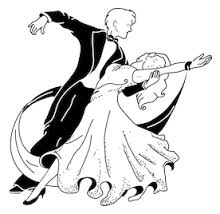 28. 2. 2018. Cena vstupenky je 150,- Kč. V ceně vstupenky je občerstvení. vstupenka je slosovatelná. 